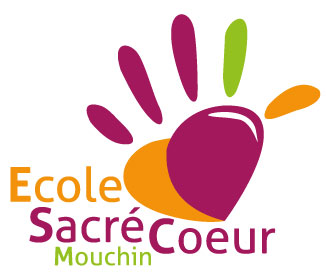 82, Route de Saint-Amand59310 – Mouchin 03.20.79.66.72http://www.sacre-coeur-mouchin.fr                   ANNEE SCOLAIRE 2016/2017Dates à retenirActivités Pédagogiques Complémentaires (APC) : de la semaine du 26/09/16  au 16/06/17.Elles  visent soit à aider les élèves lorsqu’ils rencontrent des difficultés dans leurs apprentissages, soit à les accompagner dans leur travail personnel ou leur proposer toute autre activité prévue par le projet d’établissement.Votre enfant recevra une invitation à participer à ces ateliers.Opération « Nettoyons la nature » : 23/09 toute la journée. Parents, enfants et équipe éducative sillonneront l’école et les rues de Mouchin pour un grand nettoyage.L’association mouchinoise BEES et les élèves de l’école Camille Desmoulins  participeront également à cette opération le 24 ou 25/09.Réunions de rentrée : Vendredi 23/09- de 17h00 à 18h00 : 	Réunion CP CERéunion  CM- de 18h à 18h15  en garderie ou sous le préau : informations générales pour tous (dont mesures de sécurité plan Vigipirate). - de 18h 15  à 19h15 : 	Réunion TPS PSRéunion MS GS   La réunion aura lieu dans la classe de votre enfant. Nous vous indiquons que les enfants ne sont pas conviés à ce temps d’échanges mais vous avez la possibilité d’inscrire vos enfants en garderie le vendredi soir qui sera exceptionnellement ouverte jusqu’à 19h15. Parallèlement, une vente de livres aura lieu en garderie de 16h45 à 19h. Repas organisé par l’APEL : 1/10 au foyer rural de Mouchin.Cross des enfants du village au stade de  Mouchin pour les primaires et activités athlétiques pour les maternelles dans la salle des sports : samedi 15 octobre matin. Participation de tous les élèves.Vacances de la Toussaint : du 18/10 au 03/11 11 novembre : Commémoration au monument aux morts, les élèves de CP/CE/CM sont invités à venir chanter la Marseillaise.Venue de Saint Nicolas : Mardi 6  décembre en fin d’après-midi. Les parents seront invités vers 17h00 pour prendre des photos et partager le goûter.Fête de Noël : Vendredi 16 décembre à 19h.Spectacle des enfants dans l’église. Venue du Père Noël et marché de Noël + petite restauration  dans la salle des fêtes. Présence obligatoire de tous les enfants.Vacances de Noël : du 13/12 après le spectacle au 03/01.Rencontres individuelles parents/professeur : Entre janvier et avril.Vacances d’hiver : du 10/02 au 27/02.Journée Portes Ouvertes : samedi 1er /04 ( à confirmer)Vacances de printemps : du 7/04 au 24/04.Natation à la piscine d’Orchies: Chaque mardi après-midi dès le 25/04 pour les CP, CE, CM.8 mai : Commémoration au monument aux morts, les élèves de CP/CE/CM sont invités à venir chanter la Marseillaise et le chant des partisans. Pont de l’Ascension : Les élèves ne travaillent pas le vendredi 26 mai.Kermesse : Un dimanche et un lundi soir en juin.La date vous sera transmise début novembre.Célébration, remise des dictionnaires, repas. Présence obligatoire de tous les enfants à la célébration ainsi qu’au spectacle du lundi soir.Vacances d’été : le vendredi 07/07 au soir.